Газета					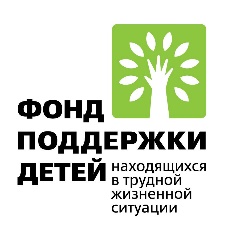 «Чайка»			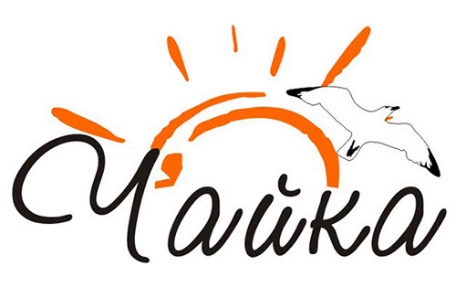 выпуск № 2 февраль - март  2019г.				______________________________________________________________________Фонд поддержки детей, находящихся в трудной жизненной ситуации — российский фонд, учреждённый Министерством здравоохранения и социального развития Российской Федерации. Фонд создан в соответствии с Указом Президента РФ В. В. Путина 26 марта 2008 года «О создании Фонда поддержки детей, находящихся в трудной жизненной ситуации». Председателем Правления фонда с июня 2008 года является Марина Гордеева. Председателем попечительского совета Фонда Татьяна Голикова.16 октября 2008 года состоялось первое заседание Попечительского Совета Фонда. Высшим руководящим органом Фонда является попечительский совет. Оперативное управление деятельностью Фонда осуществляет правление Фонда. В декабре 2008 года Фонд объявил о начале конкурсного отбора проектов, направленных на развитие лучших практик работы с детьми и семьями с детьми, находящимися в трудной жизненной ситуации. Деятельность Фонда направлена на создание нового механизма управления в социальной сфере, позволяющего в условиях разделения полномочий между федеральным центром и субъектами Российской Федерации серьезно сократить распространенность социального неблагополучия детей и семей с детьми, стимулировать развитие эффективных форм и методов работы с нуждающимися в помощи семьями и детьми. ПРИОРИТЕТНЫЕ НАПРАВЛЕНИЯ ДЕЯТЕЛЬНОСТИ ФОНДАПрофилактика семейного неблагополучия и социального сиротсва детей, восстановление благоприятной для воспитания ребенка семейной среды, семейное устройство детей – сирот и детей. Находящихся в трудной жизненной ситуации.  Социальная поддержка для семей с детьми – инвалидами для обеспечения максимального развития таких детей в условиях семейного воспитания, их социолизации, подготовке к самостоятельной жизни и интеграции в общество.Социальная реабелитация детей, находящихся в конфликте с законом, профилактика безнадзорности и безпризорности детей, преступности несовершеннолетних и их повторности.       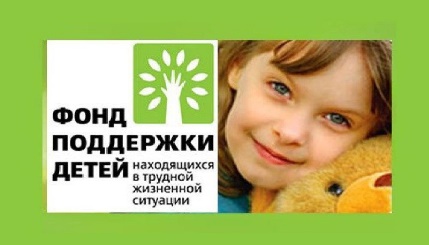 КОНСУЛЬТАЦИЯ ДЛЯ РОДИТЕЛЕЙ «ИГРЫ ДЛЯ ДЕТЕЙ С ОВЗ ДЛЯ РАЗВИТИЯ СЕНСОРНОГО ОПЫТА»Сенсорное развитие детей– это развитие их восприятия, формирование понятий о внешних свойствах предметов (форме, цвете, величине, запахе, вкусе…). И именно дошкольный возраст является наиболее благоприятным для накопления определенных знаний о мире, усовершенствования деятельности органов чувств.  Недостаточно предоставить малышу разнообразные предметы для исследования и назвать их свойства. Очень важно научить ребенка анализировать отдельные признаки каждого предмета (цвет, форму, запах, вкус, вес…), чтобы научить его классифицировать объекты. Больше всего на свете дети любят играть, они играют дома, в детском саду, на улице, в гостях. Любое увлекательное занятие обозначается для них словом «игра». Через игру ребёнок познаёт окружающую его действительность, свой внутренний мир. 
И сегодня я хочу предложить вам очень простые, но в тоже время очень интересные, а главное познавательные игры, которые Вы можете организовать с детьми дома. Игра «Прятки» Дети обожают играть в прятки. Вот и поиграйте с ними. Предложите с закрытыми глазами ребенка на ощупь узнавать свои игрушки. На улице попросите малыша закрыть глаза и попробовать угадать предмет, что вы ему дадите: палку, шишку, камень, песок, лист, цветок. Учитесь вместе нюхать и распознавать запах травы и цветов на прогулке.Игра» Песочница на кухне»Возьмите поднос или плоское блюдо с ярким рисунком. Тонким равномерным слоем рассыпьте по подносу любую мелкую крупу. Проведите пальчиком ребенка по крупе. Получится яркая контрастная линия. Позвольте малышу самому нарисовать несколько линий. Затем попробуйте вместе нарисовать какие-нибудь предметы (забор, дождик, волны), буквы. Такое рисование способствует развитию не только мелкой моторики рук, но и массажирует пальчики Вашего малыша. И плюс ко всему развитие фантазии и  воображения.Игры с «Прищепками»Бельевую  прищепку (проверьте на своих пальцах, чтобы она не была слишком тугой) поочередно «кусаем» ногтевые фаланги (от указательного к мизинцу и обратно) на ударные слоги стихотворения:
«Сильно кусает котенок-глупыш,
Он думает, это не палец, а мышь.
(Смена рук.)
Но я, же играю с тобою, малыш,
А будешь кусаться, скажу тебе:
«Кыш!»Детям дошкольного возраста для развития мелкой моторики необходимо предлагать:1. Упражнения с массажным шариком (из су-джок терапии), грецкими орехами, карандашами, ручками, фломастерами.2. «Танцуйте» пальцами и хлопайте в ладоши тихо и громко, в разном темпе.3. Используйте с детьми различные виды мозаики, конструкторы (железные, деревянные, пластмассовые), игры с мелкими деталями, счетными палочками.4. Организуйте игры с пластилином, тестом.5. Попробуйте технику рисования пальцами. Можно добавить в краски соль или песок для эффекта массажа.6. Используйте цветные клубочки ниток для перематывания, веревочки различной толщины и длины для завязывания и развязывания.7. Включите в игры разнообразный природный материал (палочки, веточки, шишки, скорлупки, початки и т.д.).8. Занимайтесь с детьми нанизыванием бусин, бисера, учите расстегивать и застегивать пуговицы, кнопки, крючки, молнии.9. Давайте детям лущить горох и чистить арахис.10. Запускайте пальцами мелкие волчки.11. Складывайте матрешку, играйте с различными вкладышами.12. Режьте ножницами.Дорогие Родители!Вызывайте положительные эмоции у ребенка!Дети-инвалиды будут обучаться в обычных школах на КолымеВ Магадане прошло областное педагогическое совещание. Главной темой было создание условий для обучения детей с ограниченными возможностями здоровья и подготовка школ к новому учебному году.Сергей Носов, врио губернатора Магаданской области:Я надеюсь что готовы школы, во всяком случае так мне докладывают, мы конечно это проверим, жизнь покажет. Я поездил по региону, посмотрел, реальное состояние дел, я впечатлен вашим мужеством, вашим терпением вашим профессионализмом.Поздравив учителей региона с началом учебного года, Сергей Носов наградил отличившихся педагогов памятными знаками и благодарственными письмами. После торжественной части перешли к повестке дня. В своем докладе министр образования рассказала, как в Магаданской области проходит обучение детей с ограниченными возможностями.Анжела Шурхно, министр образования и молодежной политики Магаданской области:В нашем регионе, мы это отмечали на всех уровнях создана активная система обучения, вернее даже образования, вернее обучения и воспитания детей с ограниченными возможностями здоровья. Начиная с 2013 года, мы были одним из немногих регионов, которые сохранили свою систему коррекционных школ.В Магаданской области 3 образовательных учреждения для детей с ограниченными возможностями. Самое крупное – магаданский центр образования номер 1, там обучается 228 школьников, из них 155 инвалиды. Как сообщила региональный министр образования, на реализацию программы “доступная среда” в Магаданской области из федерального бюджета выделено около 70 миллионов рублей.В специальных школах региона обучается 392 человека. Как сообщили на областном педагогическом совете, сейчас в Магаданской области внедряется система, которая даст возможность детям с ограниченными возможностями обучаться в школах вместе с обычными детьми.Консультациядляродителей!!!Мелкая моторика – совокупность скоординированных действий нервной, мышечной и костной систем, часто в сочетании со зрительной системой в выполнении мелких и точных движений кистями и пальцами рук и ног. В применении к моторным навыкам руки и пальцев часто используется термин ловкость.К мелкой моторике относится большое количество разнообразных движений: от примитивных жестов, таких как захват объектов, до очень мелких движений, от которых, например, зависит почерк человека.Специалисты отмечают, что движения пальцев рук у детей с нарушением интеллекта неуклюжи, некоординированные, их точность и темп нарушены.У детей с интеллектуальными нарушениями, без специального обучения, не формируется саморегуляция – общая способность, которая необходима при выполнении любой( в том числе учебной) деятельности.Развитие ручной моторики и тонкой моторики пальцев рук имеет выраженную коррекционно – развивающую направленность. Развитие мелкой моторики тесно связанно с речевым, психологическим и личностным развитием ребенка. Под влиянием интенсивной коррекционной работы активно развиваются высшие психические функции, активизируется межполушарное и межанализаторное взаимодействие. Игры и упражнения на развитие мелкой моторикиИзготовление поделок из природного материала. Шишек, соломы и других доступных материалов. Кроме развития мелкой моторики рук эти занятия развивают также и воображение, фантазию ребенка.Закручивание и раскручивание крышек банок, пузырьков и т.д. также улучшает развитие мелкой моторики и ловкость пальчиков ребенка.Переборка круп. Насыпать в небольшое блюдце, например, гороха, гречки и риса и попросить ребенка перебрать. Развитие осязания, мелких движений пальчиков рук.Игры в мяч, с кубиками, выкладывание мозаики.Шнуровка.Заплетание косичек из ниток.Перебирание круп.Игры на развитие мелкой моторики:«Расческа – массажер»Дайте ребенку круглую щетку для волос и предложите покатать ее между ладонями с разной силой нажима, как бы масируя ладошки и приговаривая стишок: «У сосны, у пихты, елки Очень колкие иголки.Но еще сильней, чем ельник, Вас уколет можжевельник».***«Прищепочка – кусалочка»Взрослый выбирает нне слишком тугую прищепку (предварительно проверив ее на своих пальцах) и предлагает ребенку поочередно «кусать» ею кончики пальчиков от указательного к мизинцу и обратно приговаривая стихотворение:«Сильно кусает котенок – глупыш, Он думает, это не палец, а мышь.(после второй строки смена рук)Но я же играю с тобою малыш,А будешь кусаться, скажу тебе: Кыш!»***«Машина каша»«Маша каши наварила, Маша кашей всех кормила,Положила Маша кашу»(сгибают и разгибают кулачки)